17.5.21   Band 1L.I: To answer multiplication questions using objects, pictures and arrays.S.C: I can answer multiplication questions using objects, pictures and arrays.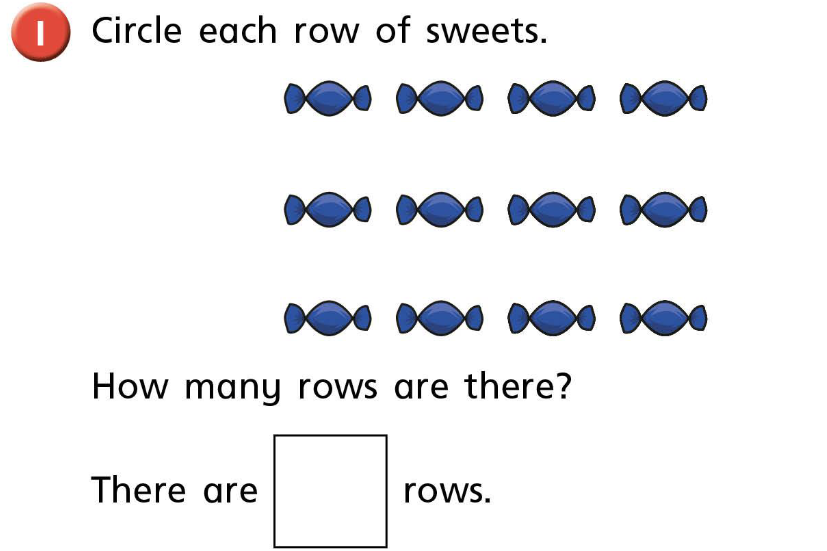 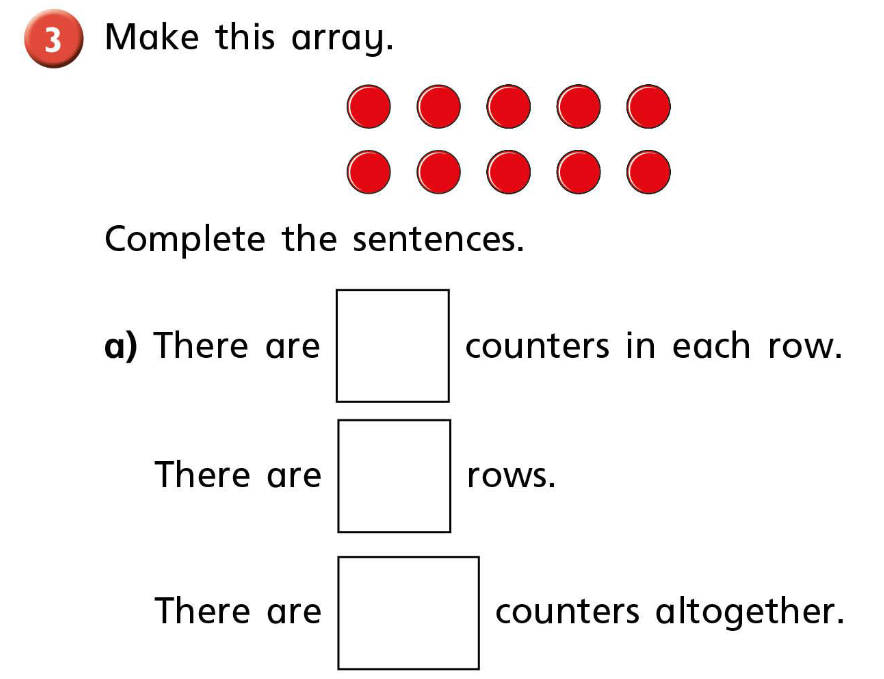 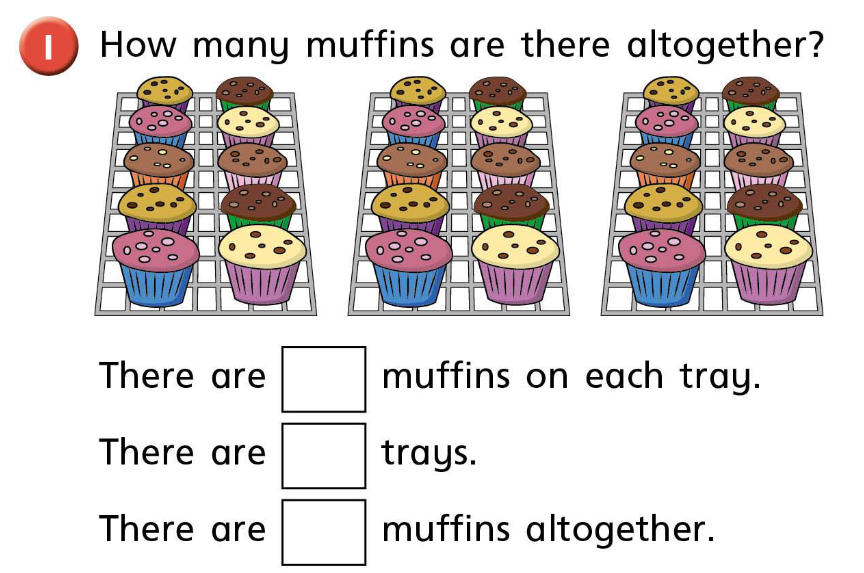 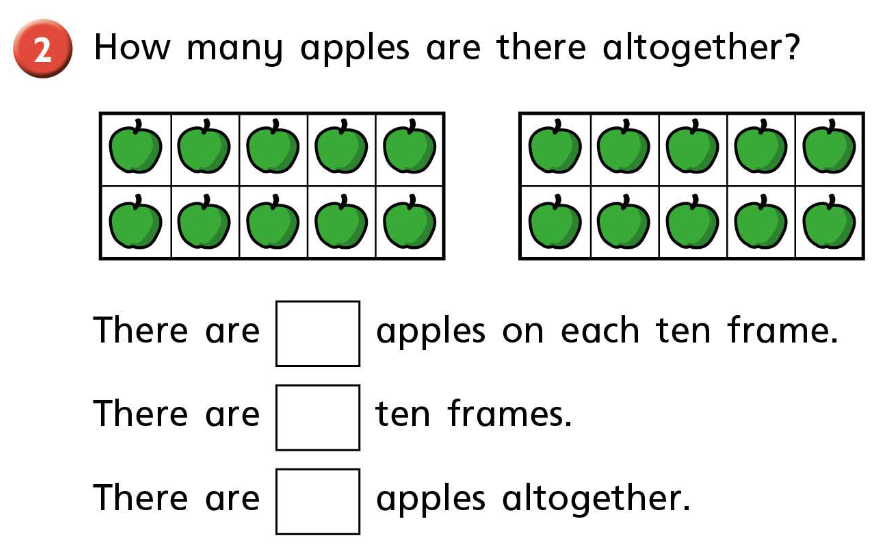 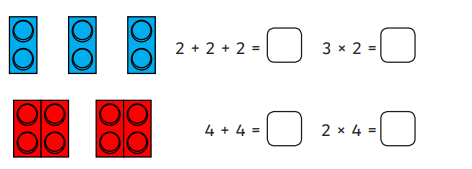 